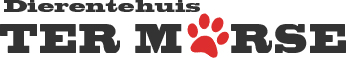 Openingstijden: Maandag t/m zaterdag van 13:00- 16:00 uur, donderdag gesloten. AANVRAAGFORMULIER PENSION Naam:______________________________________________________________________Adres: :___________________________________________________________________________ Postcode : ____________________________Woonplaats: __________________________________ Telefoonnummer:____________________________ Email:__________________________________ Verzoekt de Stichting Dierentehuis “Ter Marse” te Stadskanaal pensionverblijf te reserveren voor: Hond      Naam:                                    Ras:                                     Geboortejaar:                                         m/v 1)_________________________________________________________________________________2)_________________________________________________________________________________Kat1)_________________________________________________________________________________2)_________________________________________________________________________________In de periode van: _______________________________t/m _____________________Met de ondertekening van dit formulier verklaart de eigenaar akkoord te zijn met onderstaande voorwaarden en bepalingen: • Uw dier moet geldig gevaccineerd zijn, betekende: - nog uiterlijk de verblijfsperiode geldig; - minimaal drie weken voor opnamedatum toegediend. • Honden dienen ook tegen kennelhoest te zijn ingeënt. • Inentingsbewijzen dient u mee te nemen en blijven achter in het pension. • Uw dier moet recent zijn ontwormd en ontvlooid. Indien bij binnenkomst bovenstaande niet in orde is, een vermoeden van ziekte en/of enige vorm van agressie bestaat, mag het Dierentehuis het pensiondier de toegang weigeren. • De stichting kan niet aansprakelijk worden gesteld voor ziekten of ongevallen van het pensiondier. • Mocht uw dier extra medische zorg/medicijnen nodig hebben, dient u dit vooraf te bespreken met het pension. Indien het dier tijdens het pensionverblijf medische behandeling nodig heeft, dan zal de aan het Dierentehuis verbonden dierenarts daarvoor zorg dragen. De kosten van de medische behandeling komen voor rekening van de eigenaar of houder van het dier. • De pensionprijs bedraagt: * voor een hond € 13,50 per nacht (te voldoen bij binnenkomst) * voor een kat € 9,- per nacht (te voldoen bij binnenkomst) Bij het eventueel vervroegd afhalen van het pensiondier door de klant is het dierenpension gerechtigd de resterende dagen van het overeengekomen verblijf aan de klant in rekening te brengen tegen de overeengekomen prijs per nacht. • Binnen 14 dagen na dagtekening van dit aanvraagformulier dient (ten minste) 25% van de totale pensionprijs als Aanbetaling te zijn overgemaakt op bankrekening NL04RABO0360732410 t.n.v. Dierentehuis Ter Marse, onder vermelding van uw eigen naam en de naam van het dier/dieren. Indien dit bedrag niet binnen de gestelde termijn is ontvangen, vervalt de reservering. De aanbetaling worden verrekend met de afrekening van de pensionkosten. Bij annulering van de reservering heeft u geen recht op restitutie van de aanbetaling. Als aanbetaling is door ondergetekende overgemaakt een bedrag van: €__________ Datum:________________ Handtekening:_________________________